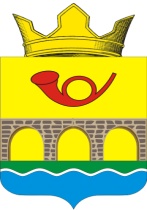 РОССИЙСКАЯ ФЕДЕРАЦИЯ РОСТОВСКАЯ ОБЛАСТЬ  НЕКЛИНОВСКИЙ РАЙОНСОБРАНИЕ ДЕПУТАТОВ САМБЕКСКОГО СЕЛЬСКОГО ПОСЕЛЕНИЯРЕШЕНИЕО внесении изменений в решение Собрание депутатов  Самбекского сельского поселения от 18.11.2022 г № 39 «Об установлении земельного налога»ПринятоСобранием депутатов                                                                             28 ноября  2023 годаВ соответствии с главой 31 «Земельный налог» части второй Налогового кодекса Российской Федерации, Уставом муниципального образования «Самбекское  сельское поселение»,  Собрание депутатов Самбекского сельского поселения, решило:Статья 1.	Внести в решение Собрания депутатов Самбекского сельского поселения от 18.11.2022 № 39 «Об установлении земельного налога» следующие изменения: 1). Подпункт 2.1. пункта 2 решения изложить в следующей редакции:«2.1. 0,3 процента в отношении земельных участков: а) отнесенных к землям сельскохозяйственного назначения или к землям в составе зон сельскохозяйственного использования в населенных пунктах и используемых для сельскохозяйственного производства;б) занятых жилищным фондом и (или) объектами инженерной инфраструктуры жилищно – коммунального комплекса (за исключением части земельного участка, приходящейся на объект недвижимого имущества, не относящийся к жилищному фонду и (или)  к объектам инженерной инфраструктуры жилищно-коммунального комплекса) или приобретенных (предоставленных) для жилищного строительства (за исключением земельных участков, приобретенных (предоставленных) для индивидуального жилищного строительства, используемых в предпринимательской деятельности);в) не используемых в предпринимательской деятельности, приобретенных (предоставленных) для ведения личного подсобного хозяйства, садоводства или огородничества, а также земельных участков общего назначения, предусмотренных Федеральным законом от 29 июля 2017 года №217-ФЗ «О ведении гражданами садоводства и огородничества для собственных нужд и о внесении изменений в отдельные законодательные акты Российской Федерации»;    г) ограниченных в обороте в соответствии с законодательством Российской Федерации, предоставленных для обеспечения обороны, безопасности и таможенных нужд.».         2) Подпункт 3.8. пункта 3 решения изложить в следующей редакции:        «3.8. Граждан, призванных на военную службу по мобилизации в Вооруженные Силы Российской Федерации, граждан, заключивших в связи с участием в специальной военной операции контракт о прохождении военной службы  или контракт о пребывании в добровольческом формировании (о добровольном содействии в выполнении задач, возложенных на Вооруженные Силы Российской Федерации), а также их супругу (супруга), несовершеннолетних детей, родителей (усыновителей), опекунов (попечителей).».3) Абзац первый  пункта 6 решения изложить в следующей редакции:«6. Основанием  предоставления льготы для граждан, указанных в подпункте 3.8 пункта 3 является: справка войсковой части,  военного комиссариата или органа, выполняющего функции военного комиссариата, о призыве гражданина на военную службу по мобилизации в Вооруженные Силы Российской Федерации, о заключении контракта о прохождении военной службы или контракта о пребывании в добровольческом формировании (о добровольном содействии в выполнении задач, возложенных на Вооруженные Силы Российской Федерации), копия свидетельства о заключении брака (для супруги (супруга), копия свидетельства  о рождении ребенка, при необходимости - также копия свидетельства об установлении отцовства (для несовершеннолетних детей), копия свидетельства о рождении гражданина, призванного на военную службу по мобилизации в Вооруженные Силы Российской Федерации, гражданина, заключившего в связи с участием в специальной военной операции контракт о прохождении военной службы  или контракт о пребывании в добровольческом формировании (о добровольном содействии в выполнении задач, возложенных на Вооруженные Силы Российской Федерации) (для родителей (усыновителей), копия акта об усыновлении (для усыновителей), копия акта органа опеки и попечительства об установлении опеки (попечительства) (для опекунов и попечителей).».Статья 2.1) Настоящее решение вступает в силу не ранее, чем по истечении одного месяца со дня его официального опубликования и не ранее 1 января 2024 года, за исключением пунктов  2 -3 статьи 1.2) Положения пунктов 2 -3 статьи 1 настоящего решения вступают в силу с даты официального опубликования  и применяются к правоотношениям, связанным с уплатой земельного налога за налоговые периоды 2021, 2022, 2023 годов. Председатель Собрания депутатов- глава  Самбекского сельского поселения                                      А.О.Панченко                                         село  Самбек28 ноября  2023 г. №  68